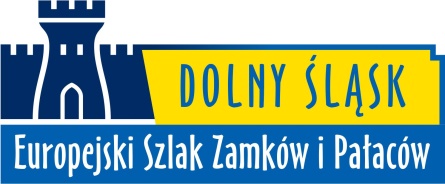 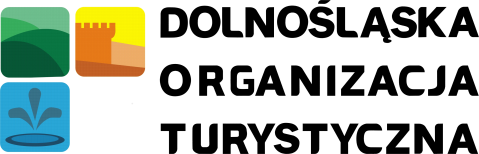 FORMULARZ ZGŁOSZENIOWY – EUROPEJSKI SZLAK ZAMKÓW I PAŁACÓW……..………………………………………………………………….	Pieczęć oraz data i podpis	 osoby upoważnionej	Pełna nazwa podmiotuNazwa zamku/pałacu Adres siedziby,
 e-mail, tel. Adres do korespondencji,        e-mail, tel.Informacja o wpisie do KRS lub innego rejestruNIPRegonOsoba upoważniona          do reprezentacji 
       Opis oferty turystycznej obiektu